Comunicato stampa – 22 settembre 2022I 10 anni del Palladio MuseumCartella stampa e immagini: www.palladiomuseum.org/decennale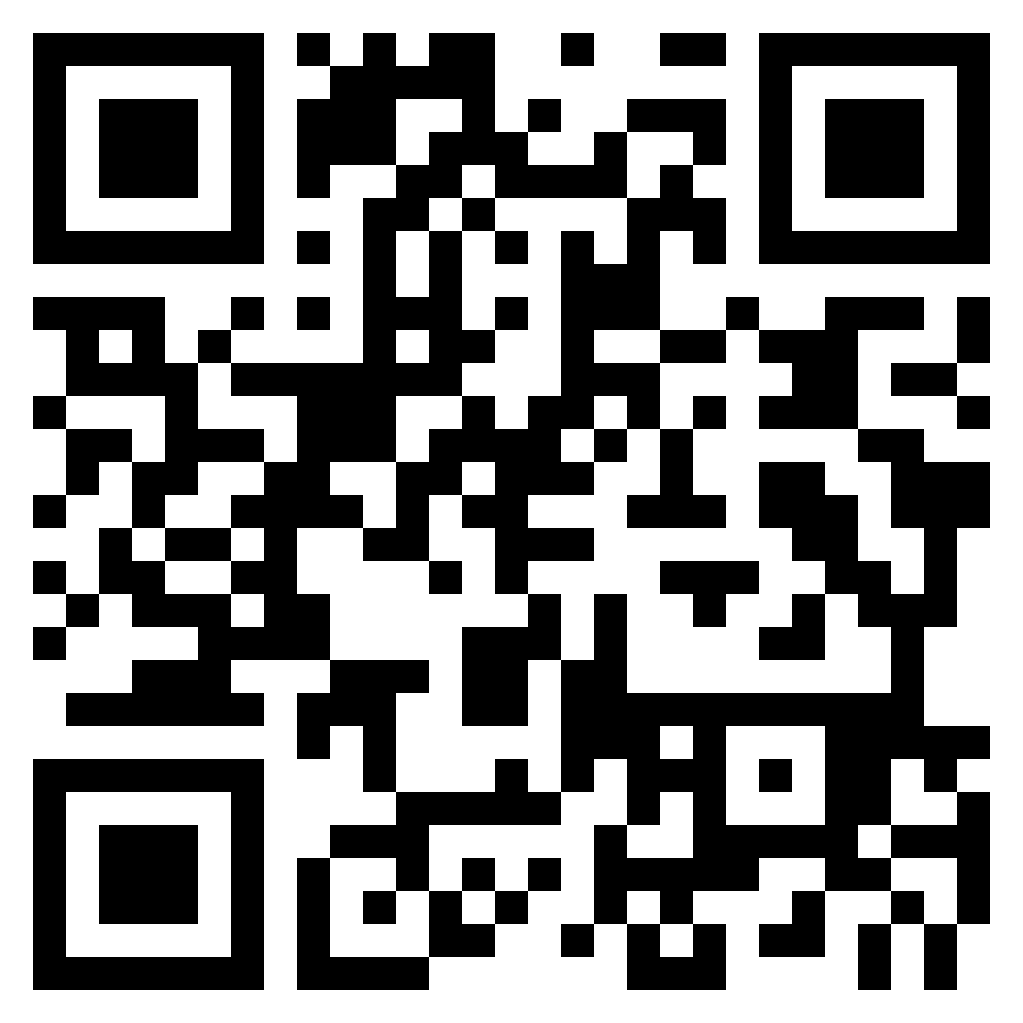 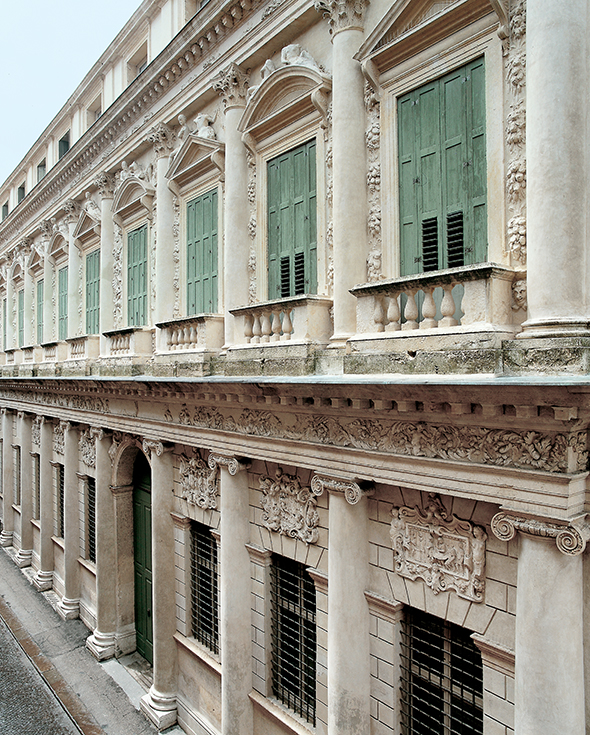 Palazzo Barbaran da Porto | © Pino Guidolotti, CISA Andrea Palladio.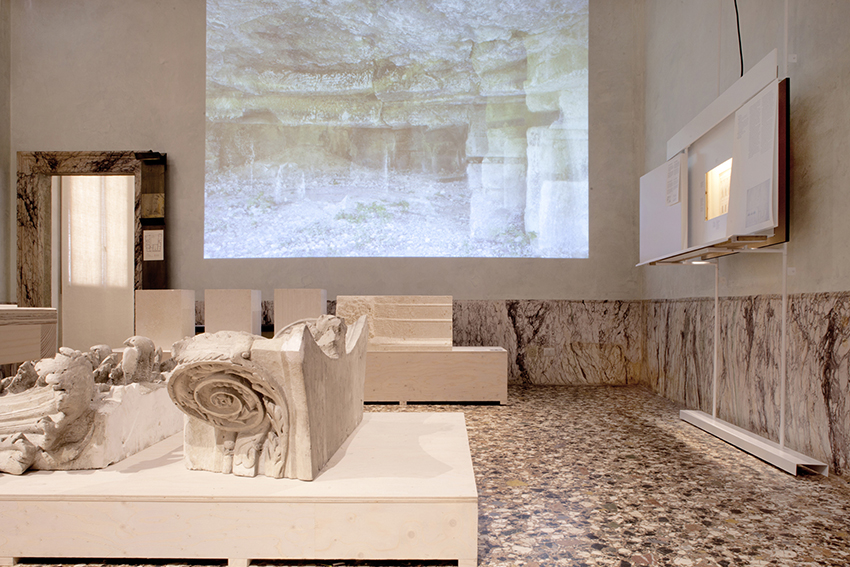 Palladio Museum, sala della pietra | © Filippo Romano, CISA Andrea Palladio.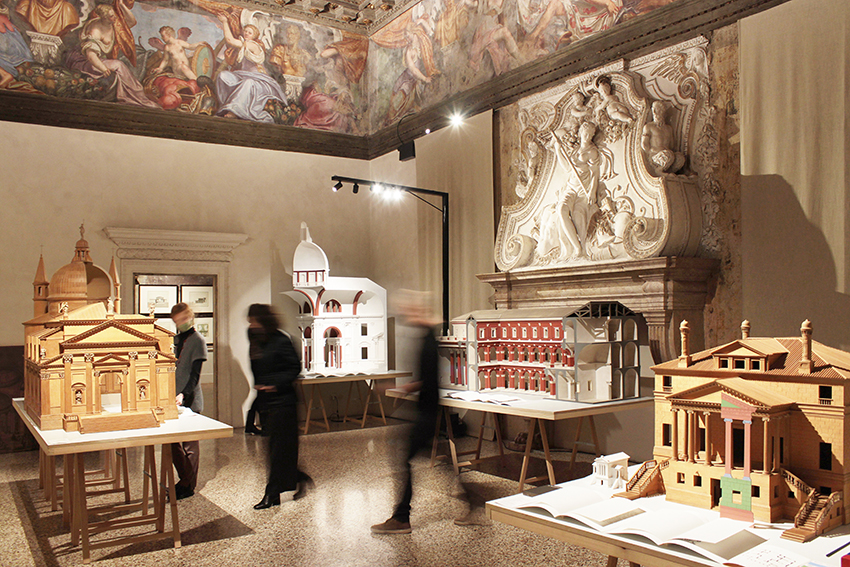 Palladio Museum, sala di Venezia | © Francesco Marcorin, CISA Andrea Palladio.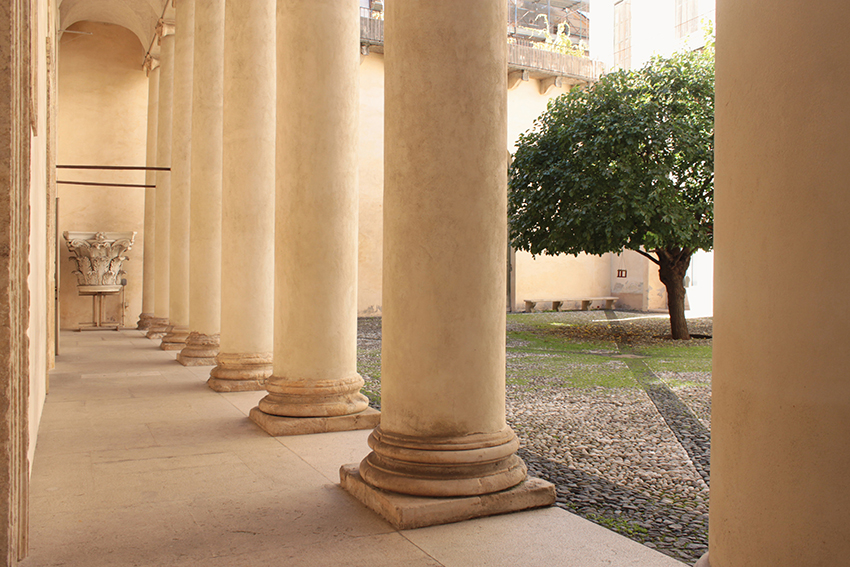 Il gelso piantato nel 2012 nel cortile del Palladio Museum© Francesco Marcorin, CISA Andrea Palladio.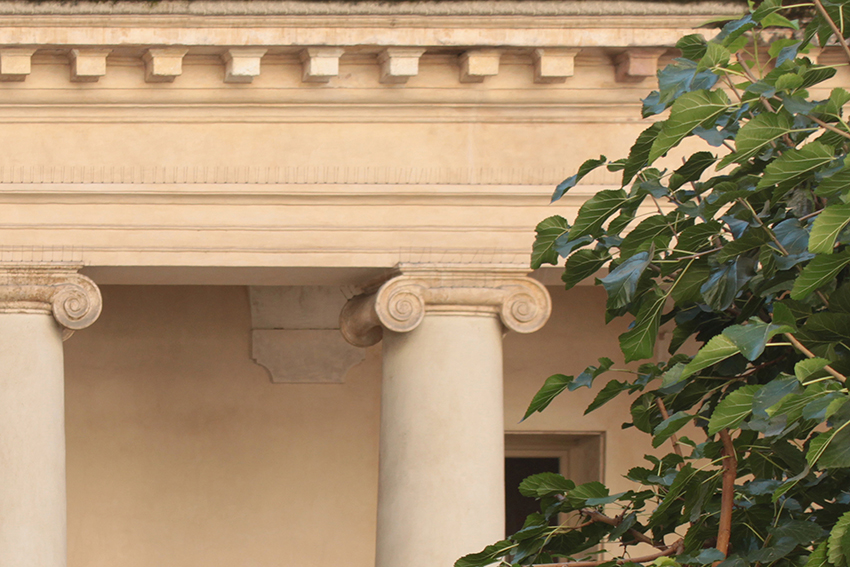 Il gelso piantato nel 2012 nel cortile del Palladio Museum© Francesco Marcorin, CISA Andrea Palladio.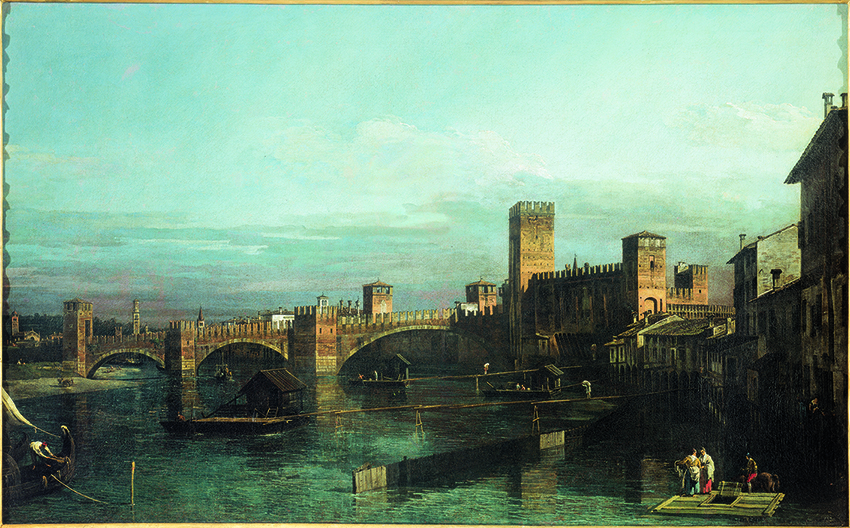 Mostra: Acqua, Terra, Fuoco. L’architettura industriale nel Veneto del Rinascimento.Bernardo Bellotto, Mulini galleggianti sull’Adige vicino a Castelvecchio e al Ponte Scaligero, 1745 ca. (Verona, Fondazione Cariverona). 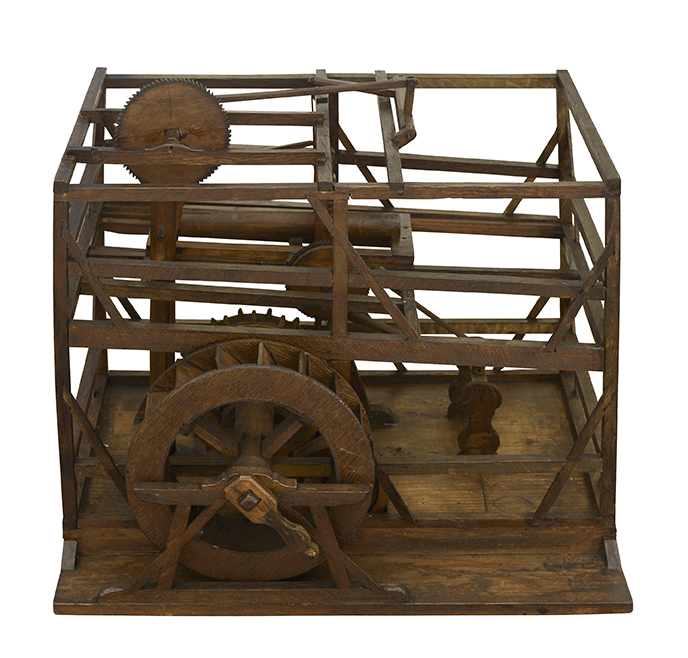 Mostra: Acqua, Terra, Fuoco. L’architettura industriale nel Veneto del Rinascimento.Modello allegato a una richiesta di brevetto per un impianto di segheria “alla veneziana” mossa dalla forza dell’acqua, 1750 ca. (Augusta, Maximilianmuseum).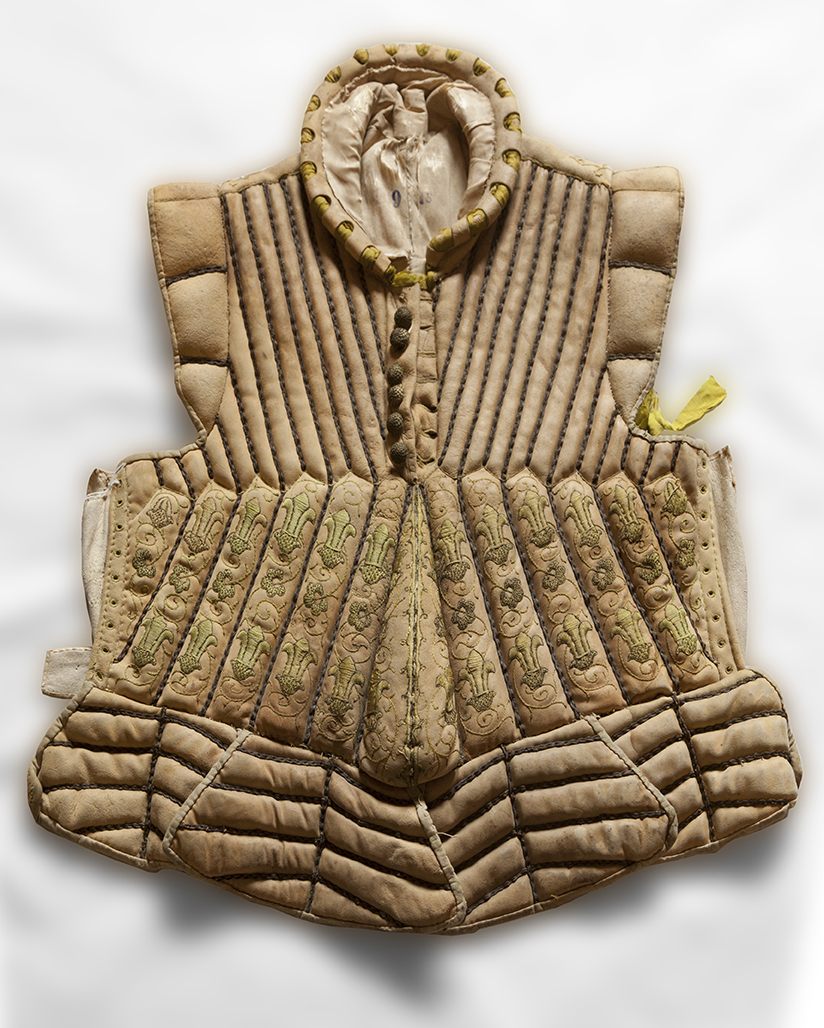 Mostra: Acqua, Terra, Fuoco. L’architettura industriale nel Veneto del Rinascimento.Cuoietto (corsetto maschile) in pelle e seta, 1590 ca. (Venezia, Museo di Palazzo Mocenigo). 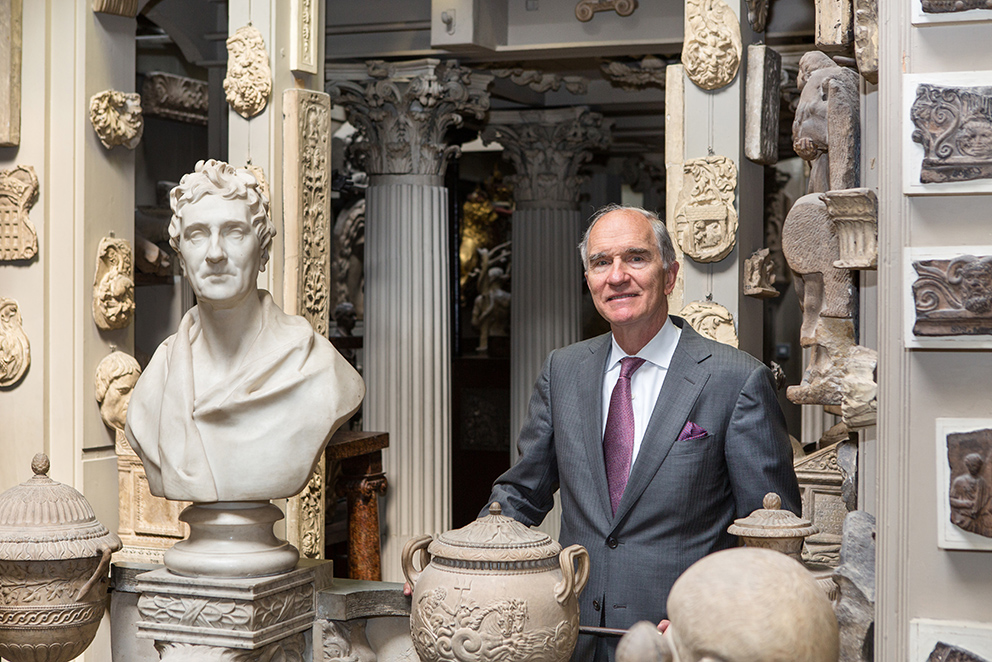 Giornata di studi: The future of architecture museums (30 settembre)Bruce Boucher, direttore del Sir John Soane’s Museum, Londra (ph. Lewis Bush).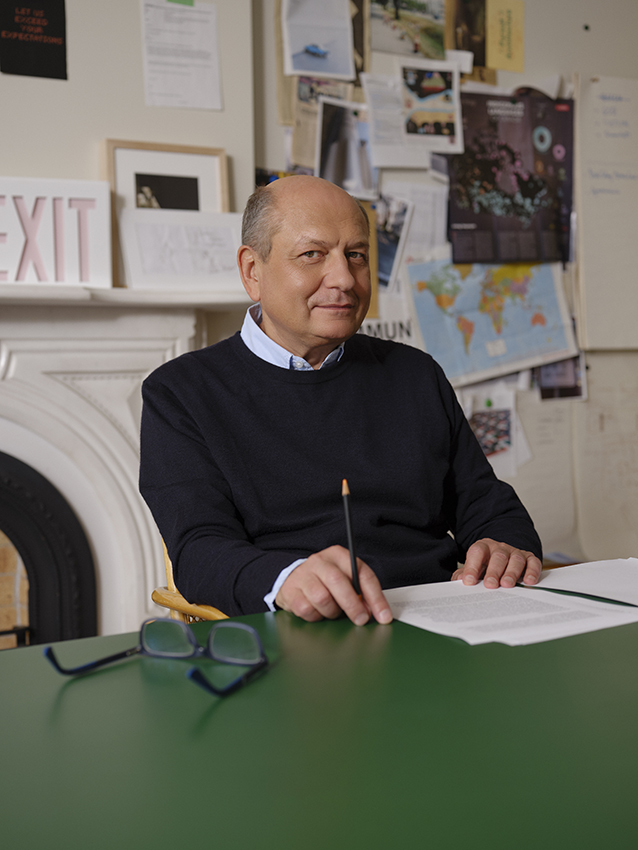 Giornata di studi: The future of architecture museums (30 settembre)Mirko Zardini, architetto e curatore.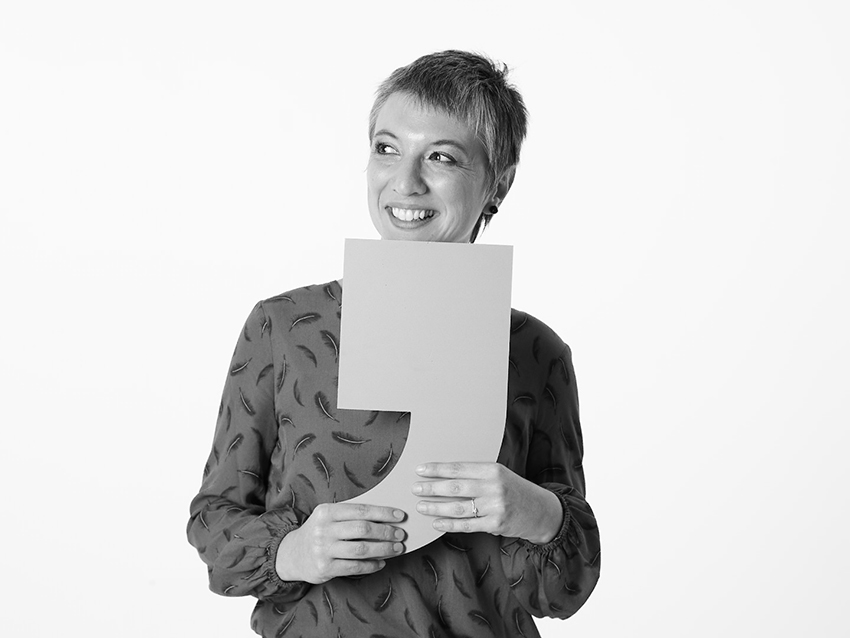 Giornata di studi: What adults don’t know about architecture (7 ottobre)Marta Morelli, Responsabile Ufficio Educazione Museo MAXXI (Roma).